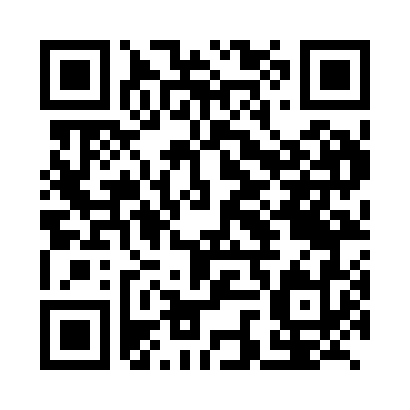 Prayer times for Atelier Robin, CongoWed 1 May 2024 - Fri 31 May 2024High Latitude Method: NonePrayer Calculation Method: Muslim World LeagueAsar Calculation Method: ShafiPrayer times provided by https://www.salahtimes.comDateDayFajrSunriseDhuhrAsrMaghribIsha1Wed5:006:1112:103:326:097:162Thu5:006:1112:103:326:097:163Fri5:006:1112:103:326:097:164Sat5:006:1112:103:326:097:165Sun5:006:1112:103:326:087:166Mon5:006:1112:103:326:087:167Tue4:596:1112:103:326:087:168Wed4:596:1112:103:326:087:169Thu4:596:1112:103:326:087:1610Fri4:596:1112:103:326:087:1611Sat4:596:1112:103:326:087:1612Sun4:596:1212:103:326:087:1613Mon4:596:1212:103:326:087:1614Tue4:596:1212:103:326:077:1615Wed4:596:1212:103:326:077:1616Thu4:596:1212:103:336:077:1617Fri4:596:1212:103:336:077:1618Sat4:596:1212:103:336:077:1619Sun4:596:1212:103:336:077:1620Mon4:596:1212:103:336:077:1621Tue4:596:1212:103:336:077:1622Wed4:596:1312:103:336:077:1623Thu4:596:1312:103:336:077:1724Fri4:596:1312:103:336:077:1725Sat4:596:1312:103:336:077:1726Sun4:596:1312:103:346:087:1727Mon5:006:1312:103:346:087:1728Tue5:006:1312:113:346:087:1729Wed5:006:1412:113:346:087:1730Thu5:006:1412:113:346:087:1831Fri5:006:1412:113:346:087:18